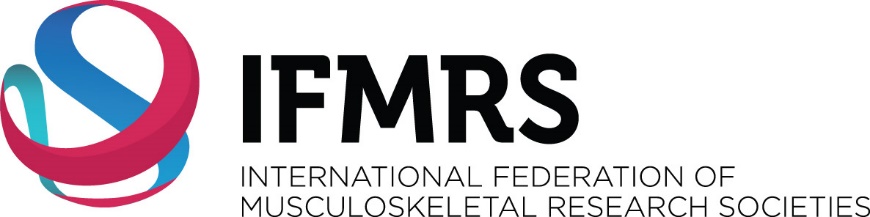 IFMRS travel grantsIFMRS travel grants are available for members of IFMRS member societies to attend any IFMRS member society congress.Eligibility:Applicants must satisfy the following criteria:must be an individual member of an IFMRS affiliated society - current members are listed on the IFMRS website.must be presenting at an IFMRS affiliated society event have not previously received an IFMRS travel grantqualification of PhD and/or MD, DDS, DMD or veterinary degreewithin 10 years of gaining most advanced degreeFinance:individual grants of $500 each are available as a contribution towards travel and registration feespayment made post-event on proof of attendancegrants are allocated on a quarterly basis to eligible applicants and are reviewed in September, December, March and June each year.Application and review process:1.	Check you qualify for eligibility (see above)2.	Download and complete the application form3.	Email the form and any attachments to ifmrs@ifmrs.orgYour application will be checked and reviewed by representatives from the IFMRS grants committee.  We aim to notify applicants within 8 weeks of application.Please note that there is a financial limit and grants are allocated on a quarterly basis.  A maximum number of grants is allocated to each member society, so if your society has reached their limit you may not be eligible, even if the application process is still open to other society members.